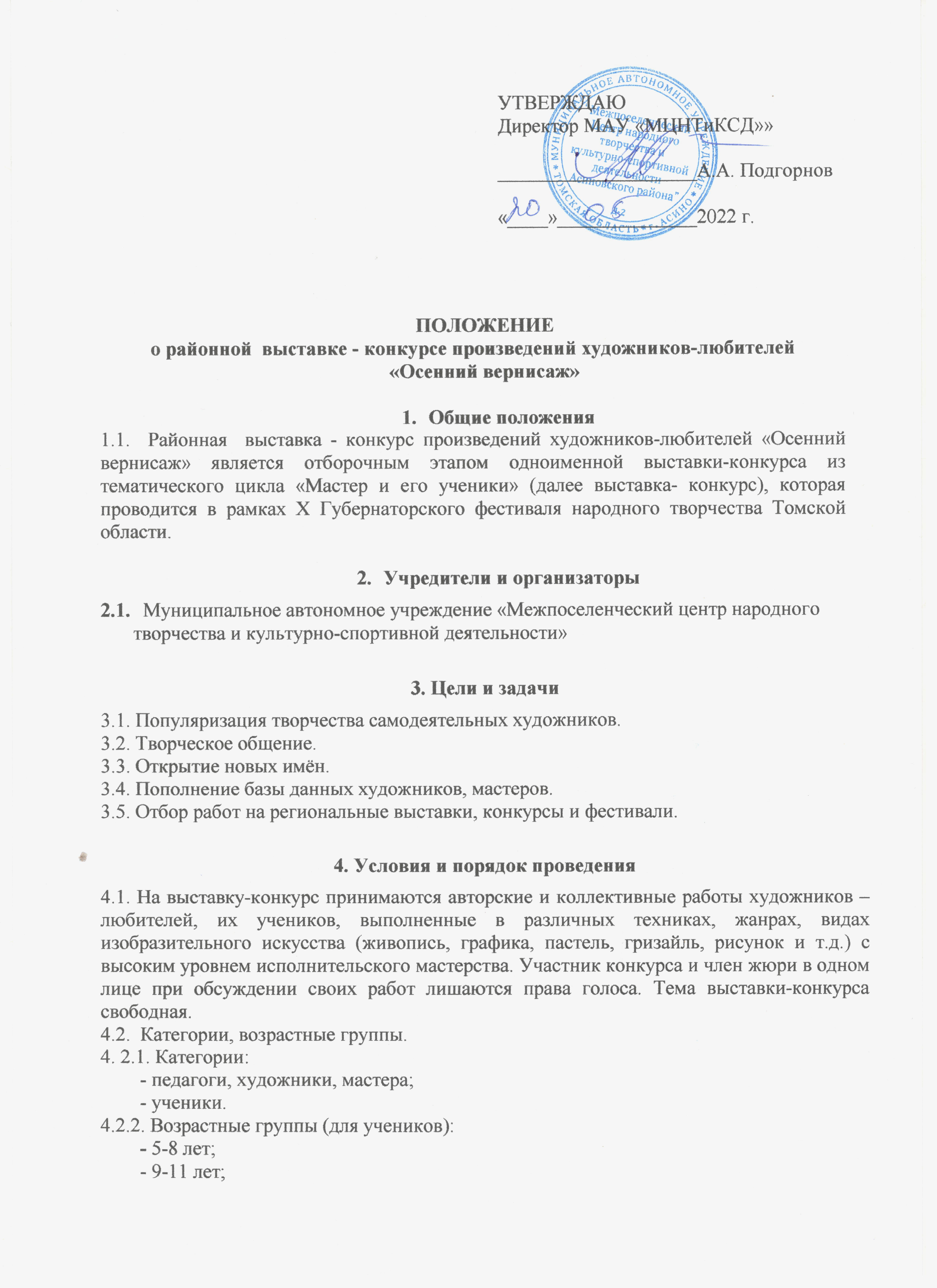         - 12-14 лет;         - 15-18 лет.4.3. На выставку-конкурс принимаются работы с высоким уровнем исполнения. Размер работ: не менее 30 х 40 сантиметров. Количество работ от каждого участника не более 3-х, от муниципального образования не более 10. Время создания работ 2021-2022 гг.4.4. Обязательным условием участия в выставке-конкурсе является наличие заявки, где  указывается: ФИО председателя жюри (полностью), членов жюри, контактный телефон председателя жюри, ФИО полностью, контактный телефон, E-mail лица, ответственного за экспозицию муниципального образования или  подающего Протокол-заявку. 4.5. Конкурсные работы должны сопровождаться этикетками размером 3,0 х 8,0 сантиметров согласно приложению №1 к настоящему Положению о районной выставке-конкурсе произведений художников-любителей «Осенний вернисаж», распечатанные на принтере шрифтом № 14. Этикетки размещаются и закрепляются с лицевой стороны в правом нижнем углу под рамой или на паспорту. С обратной стороны работы должна быть  информация, как на этикетке, и контактный телефон. (На случай потери этикетки).4.6.  Для участия в выставке-конкурсе необходимо направить на адрес электронной почты: svetlana-tkachuk@mail.ru в срок до 22 августа 2022 года Протокол – заявку, оформленную согласно приложению №2 к настоящему Положению о районной выставке-конкурсе произведений художников-любителей «Осенний вернисаж» и  фотографии работ, прошедших отбор.4.7. Одновременно с Протоколом отбора- заявкой необходимо направить согласия на обработку персональных данных, заполненные родителями (законными представителями) согласно приложению №3 к настоящему Положению о районной выставке-конкурсе произведений художников-любителей «Осенний вернисаж» для несовершеннолетних участников. Для совершеннолетних участников направляются согласия на обработку персональных данных согласно приложению №4 к настоящему Положению о районной выставке-конкурсе произведений художников-любителей «Осенний вернисаж».   5. Жюри конкурса5.1. Для оценки конкурсных работ создается одно независимое жюри. Решение жюри является окончательным и обсуждению не подлежит.5.2. Жюри имеет право:       5.3.1. не допускать к участию в выставке-конкурсе (при предварительном просмотре) работы, с низким уровнем исполнения, оформленные с нарушением установленных требований;      5.3.2. присуждать 1,2,3 места;       5.3.3. присуждать не все места;      5.3.4. распределять места между участниками;      5.3.5. присуждать специальные дипломы (не более 2-х) и принимать другие необходимые решения, направленные на объективную оценку конкурсных работ.6. Критерии оценки:6.1. Художественный уровень.6.2. Использование национальных традиций в художественном решении.6.3. Исполнительское мастерство.7. Определение и порядок награждения победителей7.1. Жюри выставки-конкурса определяет победителей на заключительном просмотре работ. 7.2. Порядок обсуждения работ и процедура голосования устанавливаются председателем жюри. 7.3. Победителям выставки-конкурса, занявшим, призовые 1,2,3 места в каждой категории, в каждой возрастной группе присваиваются звания «Лауреат» 1,2,3 степени с вручением диплома. Участникам выставки-конкурса, не занявшим призовых мест, вручаются дипломы за участие.7.4. Итоги выставки-конкурса размещаются на сайте МАУ «МЦНТ и КСД».8. Материальное обеспечение8.1. Расходы по доставке конкурсных работ в Центр культурного развития г.Асино(ул. 9 мая, 36/1)» и отправке их адресату берёт на себя направляющая сторона. 8.2. Обязательства МАУ «МЦНТ и КСД»:      - предоставление выставочной площадки;      - предоставление выставочного оборудования;      - сбор работ;      - построение экспозиции;      - монтаж и демонтаж выставки;      - освещение в СМИ;      - обеспечение сохранности экспонатов;      - обеспечение пожарной безопасности зала и создание благоприятных         санитарно–  гигиенических условий;      - экскурсионное обслуживание.8.3. В ходе работы выставки-конкурса планируются:      - экскурсии, встречи с авторами.9. Место и сроки проведения9.1. Место проведения: Филиал МАУ «МЦНТ и КСД» № 16- Центр культурного развития г.Асино»(адрес- ул. 9 мая, 36/1)9.2. Сбор работ и заявок: с 5 по 15 августа 2022 9.3. Открытие – 19 августа  2022 г. 9.4. Закрытие – 22 августа 2022 г. 9.5. Работы выдаются: с 01 ноября 2022 г.9.6. Работы, не востребованные в указанный срок, утилизируются.9.7. Протокол отбора-заявка на бумажном носителе, согласно приложению №2 к настоящему Положению, конкурсные работы, согласие родителей на обработку персональных данных несовершеннолетних участников, согласно приложению № 3, согласие на обработку персональных данных совершеннолетних участников, согласно  приложению №4, принимаются в Центре культурного развития г.Асино(ул. 9 мая, 36/1), (каб. № 67) до 15 августа 2022 г.9.8. Справочная информация по телефону: 8 952-755-50-61; е-mail: svetlana-tkachuk@.ru Ткачук Светлана Юрьевна.10. Заключительные положения10.1. Все демонстрационные материалы, полученные организаторами при проведении выставки-конкурса (фотографии), являются собственностью организаторов, которые оставляют за собой право воспроизводить, распространять фотографии, осуществлять их прокат, а также использовать их при издании сборников, буклетов, без выплаты гонорара участникам выставки-конкурса. Их использование для целей проведения выставки-конкурса и её рекламы не требует дополнительного согласования с участниками.10.2. Выставочный материал, поступивший от участников выставки-конкурса, может быть опубликован на сайтах Департамента по культуре Томской области, ОГАУК «ДНТ «Авангард», МАУ «МЦНТ и КСД» и использоваться в рекламных целях.                                                                               Приложение №1                                                                              к Положению о районной выставке –                                                                               конкурсе произведений   художников-                                                                              любителей «Осенний вернисаж» Этикетка:    - ФИО автора;    - возраст;    - название работы;    - год создания работы;    - материал, техника исполнения;    - размеры (вертикальный х горизонтальный) в сантиметрах;     - место жительства (город, село, посёлок, деревня, район);    - если автор ученик, место обучения, ФИО (полностью) педагога, учителя,    преподавателя, руководителя кружка, студии и др..                                                                              Приложение №2                                                                              к Положению о районной выставке –                                                                               конкурсе произведений   художников-                                                                              любителей «Осенний вернисаж» Протокол отбора - заявка №______ от _____(не забудьте оставить копию себе)Районная  выставка-конкурс произведений художников-любителей «Осенний вернисаж»Дата проведения выставки-конкурса: 01 – 30 сентября 2022 г.Председатель жюри__________________________________________________________Члены жюри:________________________________________________________________Решение жюри (Участники областной выставки-конкурса): ____________            ______________________________	 ______________           Дата		   ФИО председателя жюри                    конт. тел. Email___	_________	       _____________________________		_______________Дата	    ФИО ответственного экспозицию	             конт. тел., Email Приложение №3к Положению о районной выставке –конкурсе произведений   художников-любителей «Осенний вернисаж»                                                                              Приложение №4                                                                              к Положению о районной выставке –                                                                               конкурсе произведений   художников-                                                                              любителей «Осенний вернисаж» Согласие на обработку персональных данных совершеннолетнего участникаЯ, __________________________________________________________________________________                                                                   фамилия, имя, отчествопроживающий(ая) по адресу,___________________________________________________________________________________________________________________________________________место регистрации______________________________ серия _________ номер _______________________________                                   наименование документа, удостоверяющего личностьвыдан __________________________________________________________________________________дата выдачи _________________________ в соответствии с Федеральным законом от 27.07.2006 № 152-ФЗ «О персональных данных», выражаю свое согласие на обработку следующих моих персональных данных: фамилия, имя, отчество, год, месяц, дата рождения, образование, место учебы, специальность, класс (курс) и любая иная информация, относящаяся к моей личности, доступная или известная в любой конкретный момент времени (далее – персональные данные). Прошу считать данные сведения общедоступными.Настоящее согласие вступает в силу со дня его подписания и действует без ограничения его срока.Я оставляю за собой право в случае неправомерного использования предоставленных данных согласие отозвать, предоставив письменное заявление._____________			________________		___________________(дата)					(подпись)				  (Ф.И.О) № п/пФ.И. О. участника (полностью),возрастНазвание работы, год её создания, материал, техника исполнения, размеры в см.Место  жительства, место работы участника, должность. Если участник учащийся, учреждение, студия, кружок, в котором он обучается, занимается. Ф.И.О. (полностью) преподавателя, учителя, педагога, руководителя кружка, студии,..КонтактТелефон, Email12346Номинация: «Изобразительное искусство»Категория: «Художники, преподаватели, педагоги, мастера,…»Номинация: «Изобразительное искусство»Категория: «Художники, преподаватели, педагоги, мастера,…»Номинация: «Изобразительное искусство»Категория: «Художники, преподаватели, педагоги, мастера,…»Номинация: «Изобразительное искусство»Категория: «Художники, преподаватели, педагоги, мастера,…»Номинация: «Изобразительное искусство»Категория: «Художники, преподаватели, педагоги, мастера,…»1Иванов Иван Иванович, 50 летОсень. 2022. Бумага, акварель. 30х40с. Зырянское, Зырянский р-н, педагог доп. образования МАОУ ДО «ДШИ» 8-913-875-13-14Еmail:Номинация «Изобразительное искусство»Категория ДХШ, ДШИ. Возрастная группа 4-8 летНоминация «Изобразительное искусство»Категория ДХШ, ДШИ. Возрастная группа 4-8 летНоминация «Изобразительное искусство»Категория ДХШ, ДШИ. Возрастная группа 4-8 летНоминация «Изобразительное искусство»Категория ДХШ, ДШИ. Возрастная группа 4-8 летНоминация «Изобразительное искусство»Категория ДХШ, ДШИ. Возрастная группа 4-8 лет2Петрова Аня, 5 летУж небо осенью дышало, 2021. Ватман, акварель. 40х30с. Первомайское, Первомайский р-н, МАОУ ДО «ДШИ», педагог доп. образования Иванов Иван Иванович8-913-875-13-14Еmail:Номинация «Изобразительное искусство»Категория ДХШ, ДШИ. Возрастная группа 9-11 летНоминация «Изобразительное искусство»Категория ДХШ, ДШИ. Возрастная группа 9-11 летНоминация «Изобразительное искусство»Категория ДХШ, ДШИ. Возрастная группа 9-11 летНоминация «Изобразительное искусство»Категория ДХШ, ДШИ. Возрастная группа 9-11 летНоминация «Изобразительное искусство»Категория ДХШ, ДШИ. Возрастная группа 9-11 летИванов Василий11 летПрогулка в лесу. 2022. Бумага, карандаш. 42х35с. Первомайское, Первомайский р-н, МАОУ ДО «ДШИ», педагог доп. образования Иванов Иван Иванович8-913-875-13-14Еmail:Номинация «Изобразительное искусство»Категория ДХШ, ДШИ. Возрастная группа 12-14 летНоминация «Изобразительное искусство»Категория ДХШ, ДШИ. Возрастная группа 12-14 летНоминация «Изобразительное искусство»Категория ДХШ, ДШИ. Возрастная группа 12-14 летНоминация «Изобразительное искусство»Категория ДХШ, ДШИ. Возрастная группа 12-14 летНоминация «Изобразительное искусство»Категория ДХШ, ДШИ. Возрастная группа 12-14 лет2Галкина Света, 13 летПрогулка в лесу. 2022. Бумага, карандаш. 42х35с. Зырянское, Зырянский р-н, МАОУ ДО «ДШИ», педагог доп. образования Иванов Иван Иванович8-913-875-13-14Еmail:и т. д.и т. д.и т. д.и т. д.и т. д.Согласие родителей на обработку персональных данных несовершеннолетнего участникаЯ, ________________________________________________________________, проживающий (-ая)    (фамилия, имя, отчество – мать, отец или другой законный представитель)по адресу ___________________________________________________________________________,в соответствии с Федеральным законом от 27.07.2006 № 152-ФЗ «О персональных данных», даю согласие на обработку, включая сбор, систематизацию, накопление, хранение, уточнение (обновление, изменение), использование персональных данных моей (-его) дочери (сына)  _____________________________________________________________________________________                                                     (фамилия, имя, отчество несовершеннолетнего)чьим законным представителем я являюсь, а именно: фамилии, имени, отчества; даты рождения; места учебы, специальности, класса (курса) обучения. Прошу считать данные сведения общедоступными. Настоящее согласие вступает в силу со дня его подписания и действует без ограничения его срока.Согласие может быть отозвано мною в любое время на основании моего письменного заявления._____________			________________		___________________(дата)					(подпись)				  (Ф.И.О)